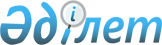 Об утверждении перечня сведений, составляющих налоговую тайну, и Правил представления органами государственных доходов сведений, составляющих налоговую тайну уполномоченному органу в области внешнеторговой деятельностиСовместный приказ Министра финансов Республики Казахстан от 20 июля 2015 года № 414 и Министра национальной экономики Республики Казахстан от 21 июля 2015 года № 558. Зарегистрирован в Министерстве юстиции Республики Казахстан 20 августа 2015 года № 11910

      В соответствии с подпунктом 17) пункта 3 статьи 557 Кодекса Республики Казахстан «О налогах и других обязательных платежах в бюджет» (Налоговый кодекс) ПРИКАЗЫВАЕМ:



      1. Утвердить:



      1) Перечень сведений, составляющих налоговую тайну, представляемых органами государственных доходов уполномоченному органу в области внешнеторговой деятельности, согласно приложению 1 к настоящему совместному приказу;



      2) Правила представления органами государственных доходов сведений, составляющих налоговую тайну уполномоченному органу в области внешнеторговой деятельности, согласно приложению 2 к настоящему совместному приказу.



      2. Министерству национальной экономики Республики Казахстан 

в установленном законодательством порядке обеспечить:

      1) государственную регистрацию настоящего совместного приказа 

в Министерстве юстиции Республики Казахстан;

      2) в течение десяти календарных дней после государственной регистрации настоящего совместного приказа его направление на официальное опубликование в периодических печатных изданиях и в

информационно – правовой системе «Әділет»;

      3) размещение настоящего совместного приказа на интернет-ресурсе Министерства национальной экономики Республики Казахстан.



      3. Контроль за исполнением настоящего совместного приказа возложить на курирующих вице-министра финансов Республики Казахстан и вице-министра национальной экономики Республики Казахстан.



      4. Настоящий совместный приказ вводится в действие по истечении десяти календарных дней после дня его первого официального опубликования.

Приложение 1         

к совместному приказу     

Министра финансов       

Республики Казахстан     

от 20 июля 2015 года № 414   

и Министра национальной    

экономики Республики Казахстан 

от 21 июля 2015 года № 558   

Перечень

сведений, составляющих налоговую тайну, представляемых органами

государственных доходов уполномоченному органу в области

внешнеторговой деятельности

Приложение 2      

к совместному приказу   

Министра финансов    

Республики Казахстан   

от 2 июля 2015 года № 414  

и Министра национальной   

экономики Республики Казахстан 

от 21 июля 2015 года № 558   

Правила

представления органами государственных доходов сведений,

составляющих налоговую тайну уполномоченному органу в области

внешнеторговой деятельности

      1. Настоящие Правила представления органами государственных доходов сведений, составляющих налоговую тайну уполномоченному органу в области внешнеторговой деятельности (далее – уполномоченный орган) разработаны в соответствии с подпунктом 17) пункта 3 статьи 557 Кодекса Республики Казахстан от 10 декабря 2008 года «О налогах и других обязательных платежах в бюджет» (Налоговый кодекс) и определяют порядок представления сведений, составляющих налоговую тайну (далее - Сведения).



      2. Комитет государственных доходов Министерства финансов Республики Казахстан по запросу уполномоченного органа, в ходе проводимых Департаментом защиты внутреннего рынка Евразийской экономической комиссии (далее – орган, проводящий расследования) специальных защитных, антидемпинговых и компенсационных расследований, предшествующих применению специальных защитных, антидемпинговых и компенсационных мер, направляет в уполномоченный орган Сведения, утвержденные настоящим совместным приказом, по каналу электронной связи Единой транспортной системы государственных органов. В случае отсутствия Единой транспортной системы государственных органов Сведения направляются в виде документа с грифом «Для служебного пользования».



      3. Передача Сведений осуществляется исключительно должностным лицам, имеющим доступ к Сведениям. Перечень должностных лиц утверждается приказом руководителя уполномоченного органа.



      4. Должностные лица уполномоченного органа, имеющие доступ к Сведениям, обеспечивают использование получаемой информации только по прямому назначению и без ущерба для стороны, ее предоставившей, без права передачи третьей стороне, за исключением органа, проводящего расследования.
					© 2012. РГП на ПХВ «Институт законодательства и правовой информации Республики Казахстан» Министерства юстиции Республики Казахстан
				Министр финансов

Республики Казахстан

__________ Б.СултановМинистр национальной

экономики 

Республики Казахстан

__________Е.Досаев №
Наименование сведений, составляющих налоговую тайну
1Данные о совокупном годовом доходе юридических лиц 

Республики Казахстан2Данные о численности работников юридических лиц 

Республики Казахстан